PROTOKOLL møte i Sak Som medlemmer møtte: Petter Harald Kimo, Annette Brede, Gunnar Alstad, Hanne E. Staverløkk, Bjørnar Schei, Yngve Røøyen, Eivind Såstad Mjøen, Olav Galtvik, Torstein Næss (1.vara), Malin Solberg (STBU), Anne Irene Myhr (NTBK) 26.8Forfall:  Tove Schult, Anne Irene Myhr (NTBK) forfall 25.8Besøk og orientering fra:Trine Hasvang Vaag, styreleder i NorturaTema, Samvirke - viktig for bonden?Jørn Magne Vaag, styreleder i Agritech Cluster Status for Agritech Cluster og veien videreFaste saker6/23       22/00044-6   Faste saker 25. og 26. august1/2022                  Godkjenning av innkalling og saksliste			Vedtak: Godkjent2/2022                  Godkjenning av protokollerProtokoll fra 7. juni og 22. juniVedtak: Godkjent3/2022                 Referat fra faste utvalg og prosjekterDyrevelferdsprosjektet, oppstart 1. august – Erica orientererBybonde prosjektet Forprosjektet til Bybonden er i gang og det er planlagt arbeidsmøter i løpet av september. Agendaen blir å hente inn tilbakemeldinger fra ulike aktører rundt forventninger til hva en Bybonde i Trøndelag skal være. Statsforvalteren i Trøndelag skal også starte arbeidet med handlingsplan for Urbant landbruk i Trøndelag. Vi skal også delta på Nasjonal konferanse for urbant landbruk i Bergen. Prosjekt inntektsløft – en muntlig orientering av Pål-Krister En plan på plass til styremøte i Norges Bondelag 28.9 Tiltak for eggnæringa på plass til styremøte i Norges Bondelag 28.94/2022                  Rapport fra fylkesstyret og fadderlagRovviltsommeren – kort info fra Eivind/Pål-KristerKort orientering fra fadderrundenAU i Trøndelag Bondelag utvides med 1 person. Yngve Røøyen kommer inn i en periode frem til 1. oktober i tillegg til Leder, nestleder og Gunnar Alstad5/2022                 MedlemsoversiktSiste rapport pr. 30.05.2022 er 8 788 medlemmerPr. 16.08.2022 8 833 medlemmer3651 personlig medlemmer3754 bruksmedlemmer1418 husstandsmedlemmer6/2022                  Invitasjoner/møter/arrangement – Møteplan			Vi tar en gjennomgang av høsten7/2022                  Fylkeskontoret informererArbeid med Lokal mat og matfestivalen – Berit orienterer i møtetKort orientering om Motorferdsutvalget – Pål-Krister8/2022                 Rapport fra Bygdekvinnelag og BygdeungdomslagSTBUOrienterte fra Årsmøte i Norges Bygdeungdomslag Orienterte fra LandsstevneSommerstevne i HostonSommerfest på InderøyStjørdal Bygdeungdomslag – nytt BUNTBK16. november Verdens Matvaredag – VÅR DAGBudskap ut om «Bærekraftig matkunnskap»Saker til behandling36/22       22/00513-2   Intern høring dyrevelferdsmelding 2023SaksutredningFylkesstyret skal i denne saken gi innspill på ei intern høring i Bondelaget. Informasjonen under er kommet fra Norges Bondelag, og fristen er 9. august.Dette står i e-post fra Norges Bondelag:Som tidligere varslet sendes en questback om dyrevelferd til alle medlemmer med husdyr. Medlemmene krysser av for hvilken produksjon de har og får opp spørsmål knyttet til sin produksjon i tillegg til å svare på en generell del. Questbacken ligger som vedlegg her i sin helhet. I tillegg til å spørre medlemmene direkte om innspill, ønsker vi at fylkeslagene skal ta stilling til spørsmålene i questbacken. Det er viktig å kunne skille ut fylkeslagenes innspill fra svar fra enkeltmedlemmer ettersom helheten ivaretas bedre gjennom fylkeslaget enn av hvert medlem hver for seg. Vi sender derfor spørsmålene som et dokument og ikke som questback til dere.  Vi ber dere bruke samme overskrifter som questbacken slik at det blir lettere å sortere på svar i etterkant. Dersom dere ikke har innspill så ber vi dere skrive at dere ikke har innspill, eller velger å ikke svare på dette spørsmålet. I tillegg til behandling av spørsmålene i questbacken ønsker vi at fylkene svare på følgende: hva er de tre viktigste problemstillingene/områdene dere ønsker at en dyrevelferdsmelding skal omtale? Det er lov til å komme med fler enn tre momenter dersom dere mener det er riktig. Har dere andre innspill til meldingsarbeidet så tar vi imot det også. 37/22       21/00791-5   Høringsinnspill fra Trøndelag Bondelag til ny kommunikasjonsstrategi for Norges BondelagSaksutredningViser til høringsnotat mottatt 8.juli 2022 fra kommunikasjonsavdelingen i Norges Bondelag, der det bes om høringsinnspill til utkastet til ny kommunikasjonsstrategi for Norges Bondelag og svar på følgende spørsmål:Er målene for strategien dekkende for kommunikasjonsutfordringene og -arbeidet tilBondelaget framover?Er rollefordelingen tydelig?Er det andre forhold som bør inkluderes i strategien?Har dere innspill til endelig utforming slik at strategien blir mest mulig anvendelig?Ber om at styret i Trøndelag Bondelag forbereder svar til disse spørsmål, samt evt andre innspill til kommunikasjonsstrategien.Kort om prosessVedlagt dokument «Prosess for ny kommunikasjonsstrategi» legger grunnlaget for bestillingen av kommunikasjonsstrategien, samt tidsløype for gjennomføring. Notatet ble lagt fram for styret i Norges Bondelag på styremøte i november 2021. Det var planlagt gjennomført omdømmeundersøkelse hos 10-15 opinionsdannere/ledere, som ikke ble gjennomført pga ressursmangel. Utover det er arbeidsplan fulgt, for uten sprekk i tidsplanen.Målet med ny kommunikasjonsstrategi er jamfør dokumentet «å legge føringer for kommunikasjonsjobben fra hele organisasjonen for økt effekt av det vi gjør og sier, og slik bidra til å styrke omdømmet til Norges Bondelag. Strategien vil også omfatte intern kommunikasjon, og som nevnt definere roller og oppgaver innenfor kommunikasjon på hvert nivå i organisasjonen.Strategien skal være et verktøy både for de strategiske avveiingene, og det løpendekommunikasjonsarbeidet. Den vil også omfatte valg av kommunikasjonskanaler for Bondelaget, det inkluderer sosiale medier.»Saksbehandler har uthevet det som kan oppfattes som bestilling til ny strategi.Utkastet er i tillegg basert på kommunikasjonserfaringer fra hele organisasjonen og konkrete innspill til innholdet i en ny strategi. Dette er blant annet: Innspill fra ansatte i Bondelaget, blant annet på Sekretariatskonferansen for ansatte i desember 2021. Innspill fra medlemmer og lokallag på konkrete spørsmål i medlemsundersøkelsen i januar 2022. Faglig analyse av kommunikasjonskanalene som Bondelaget bruker, og anbefalinger fra denne. Analysen er gjennomført av et eksternt byrå.Kommunikasjonsstrategien for Norges BondelagGenereltEn god kommunikasjonsstrategi er svært viktig for å sikre at vi som organisasjon klarer å ha en forutsigbar kommunikasjon, at alle forstår sin rolle, at vi har et enhetlig budskap som igjen gjør at vi får større gjennomslag og skaper gode resultater på vegne av våre medlemmer. Det sikrer at vi går i takt og aldri er vel Bondelaget sterkere enn når vi alle er trygg på hva vi skal kommunisere og til hvem. I henhold til bestilling fra styret i Norges Bondelag svarer utkast til kommunikasjonsstrategien på deler av bestillingen, men den har også store mangler. Den definerer roller og oppgaver på et overordnet plan, men utover det settes det ingen marsjretning eller tydelige føringer for hvem gjør hva.Når det gjelder føringer for arbeidet, styrke omdømme og som et verktøy for de strategiske avveiningene for kommunikasjonsarbeidet, er det vanskelig å lese ut av utkastet hvordan vi skal bruke strategien som et verktøy for å nå målene våre.Etter å ha lest strategien blir man hengende med spørsmålet «hvor vil vi egentlig»?Dokumentet fremstår mest som en oppramsing av det kommunikasjonsarbeidet man i dag har, ikke hvordan det skal bli enda bedre.Gjennomgang av dokumentetFor å gi et best mulig innspill til strategien går man igjennom side for side. Tipsliste til god kommunikasjon er ikke kommentert. I høringsinnspill fra Trøndelag Bondelag svares spørsmålene ut, samt at man legger inn innspill til hver enkelt side i kommunikasjonsstrategien som den som følger under.OBS- det er lagt inn forslag til ny tekst på noen punkter som eksempler, ikke på alt da det blir et altfor omfattende arbeid.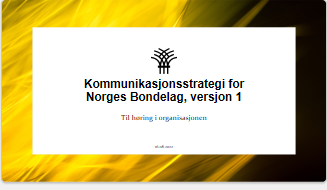 Forord- ingen kommentarIdentitet- hvem er vi?Savner at det tidlig i kommunikasjonsstrategien kommer fram en kort setning for hva vårt bidrag til samfunnet er eller hvorfor vi er aktuelle.Som et eksempel «Norges Bondelag er en ledende organisasjon med over 60 000 medlemmer for næringspolitikk og service i landbruket, som jobber for en bærekraftig, verdiskapende matproduksjon over hele landet»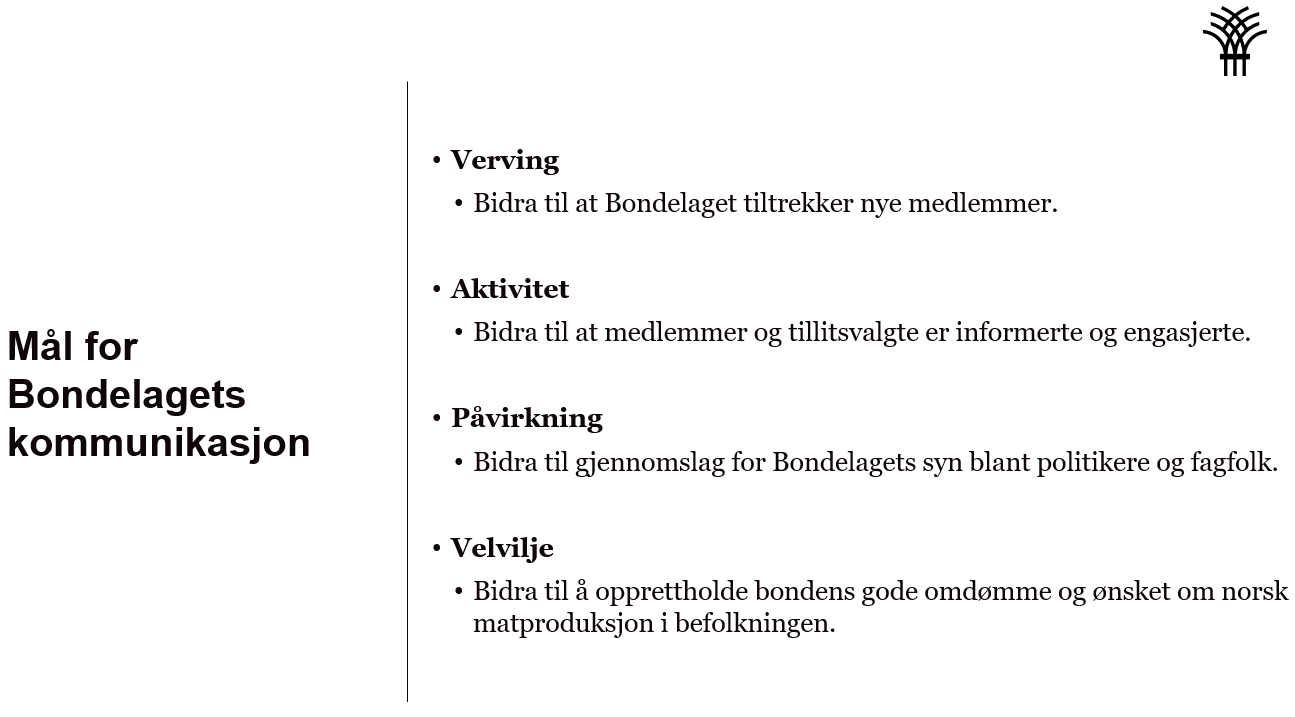 Forslag til endringer:Foreslår at man har et overordnet mål for Bondelagets kommunikasjon som peker retning og så delmål som er oppnåelige, konkrete og målbare, som for eksempel:«Norges Bondelag skal styrke landbrukets rolle i samfunnet, gjennom å kommunisere åpent og ærlig om norsk matproduksjon.Delmål 1:«Verving- fordi vår kommunikasjon bygger omdømme og sikrer politisk gjennomslag, øker medlemstallet vårt med 10 % de neste 10 årene.Delmål 2:Aktivitet- skjønner ikke hva vi vil med målet, hva menes?Delmål 3:Påvirkning- Bondelaget er den foretrukne og etterspurte meningsbæreren for politikere og fagfolk som igjen sikrer stor gjennomslagskraft.Delmål 4:Velvilje- bør ikke bruke dette ordet- et negativt ladet ord for oss- heller bruke omdømme? Under mål bør tiltak komme- hvordan skal vi nå målene? I prinsippet bør denne komme nå samtidig med strategien.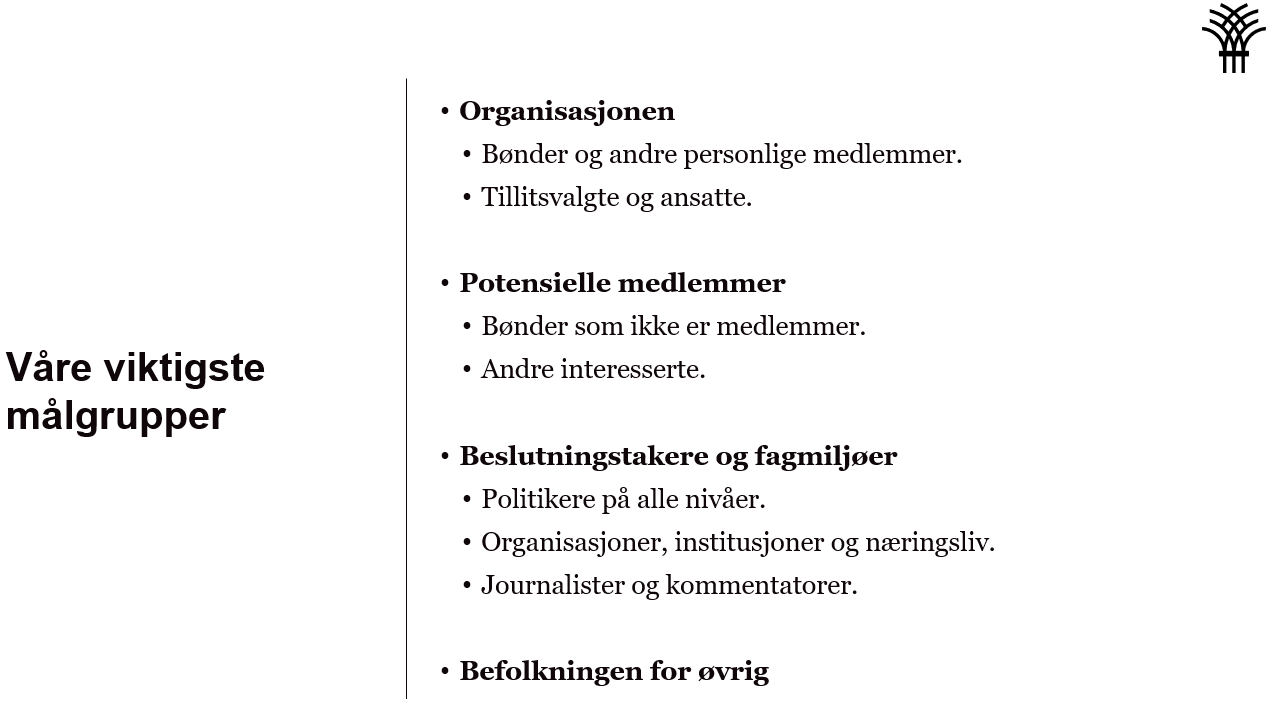 Forslag til endringerEr enig i at dette er våre viktigste målgrupper. Vi bør imidlertid vurdere om vi skal definere målgruppene etter primærmålgrupper og sekundærmålgrupper for å sikre at vi lykkes med kommunikasjonen? Gir mulighet til i større grad målretta kommunikasjonen ut fra hvem vi ønsker å treffe.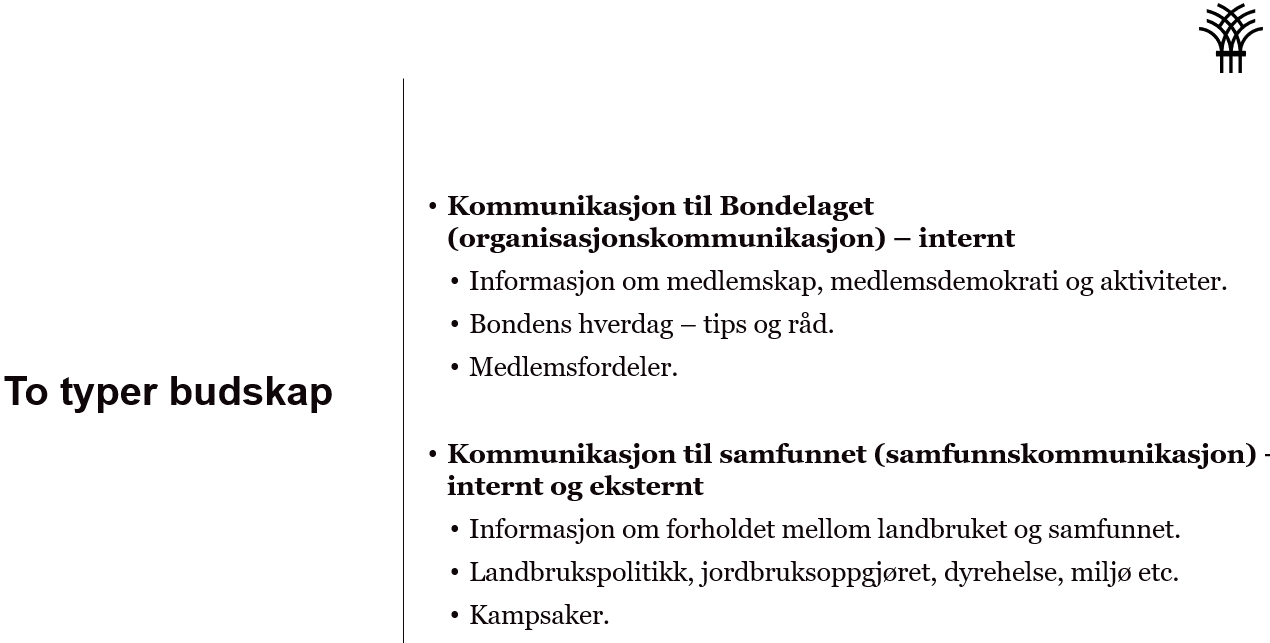 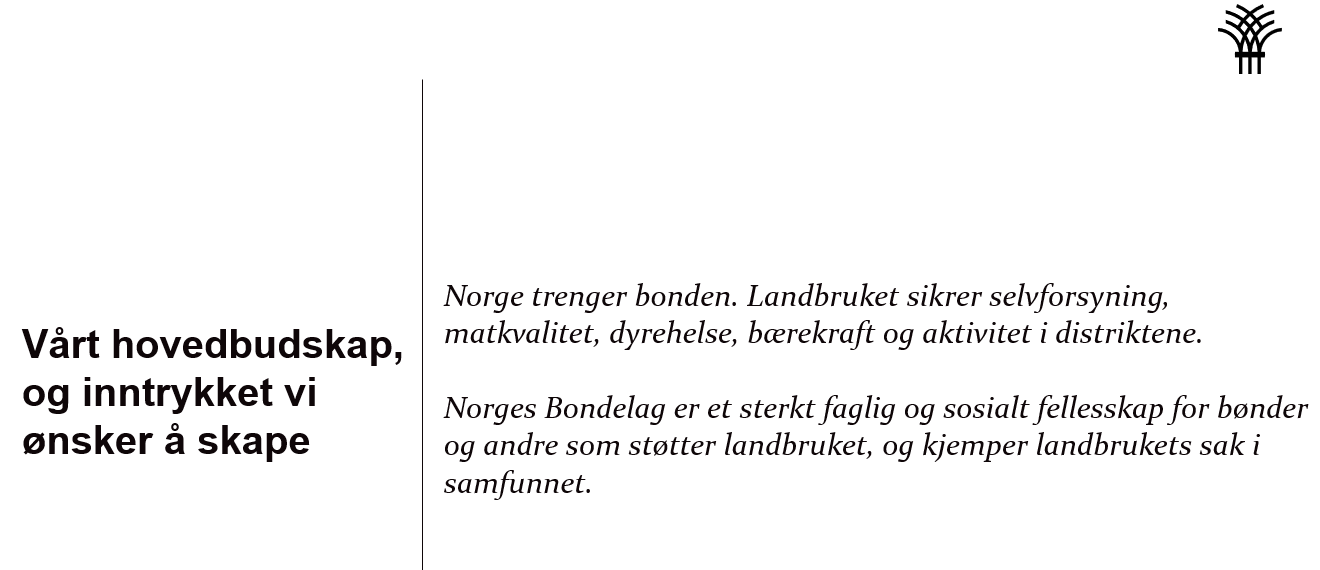 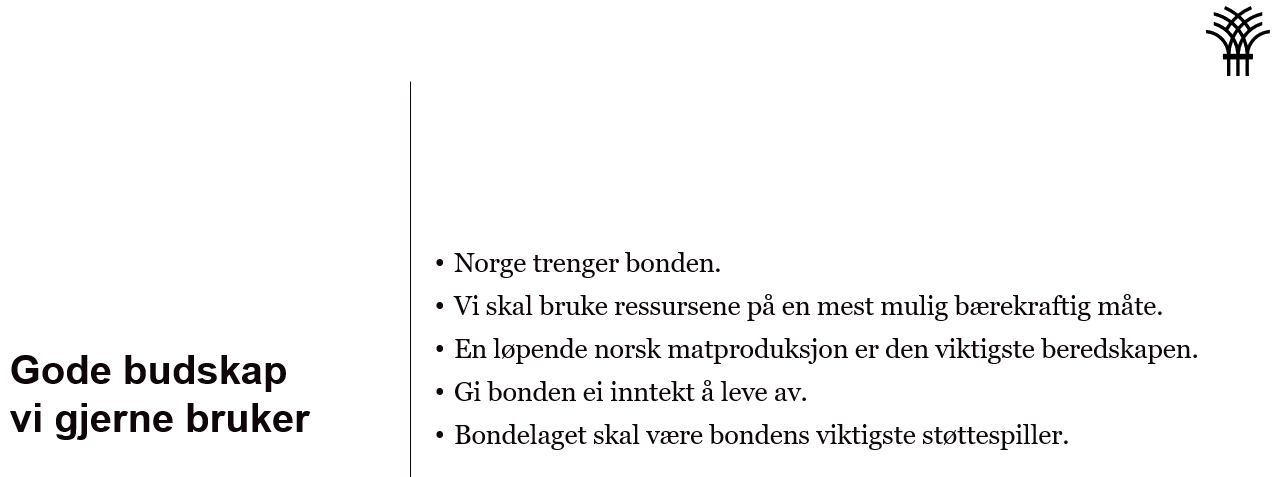 Forslag til endringer:I disse tre plansjene om budskap bør hovedbudskapet stå først, men der vi implementerer «gode budskap vi bruker» i samme plansje.Plansjen om «to typer budskap» er ikke et budskap, men måte å formidle budskap på, dvs et tiltak for å klare å formidle budskapet på. 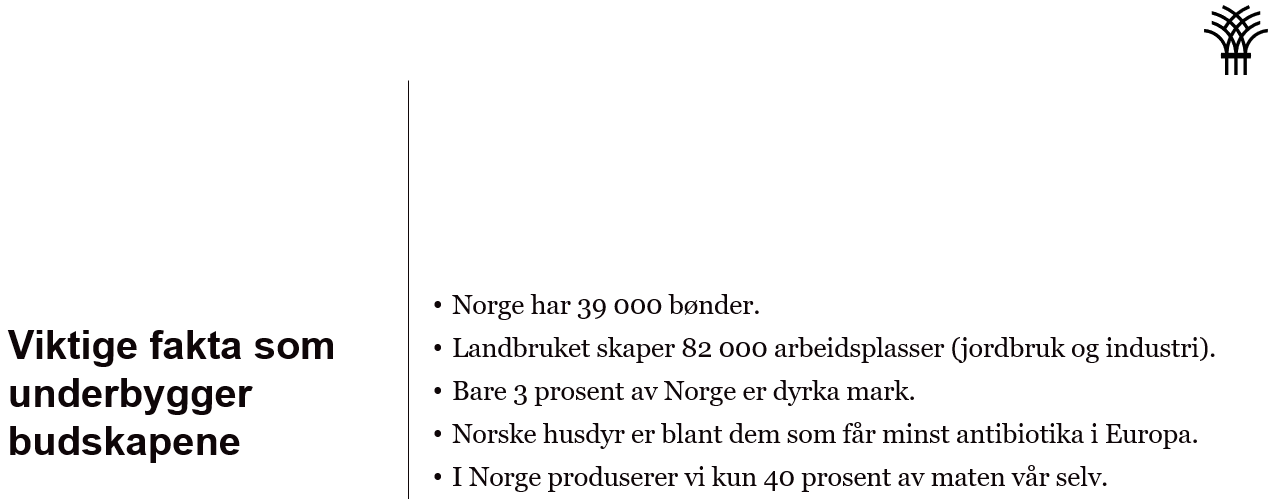 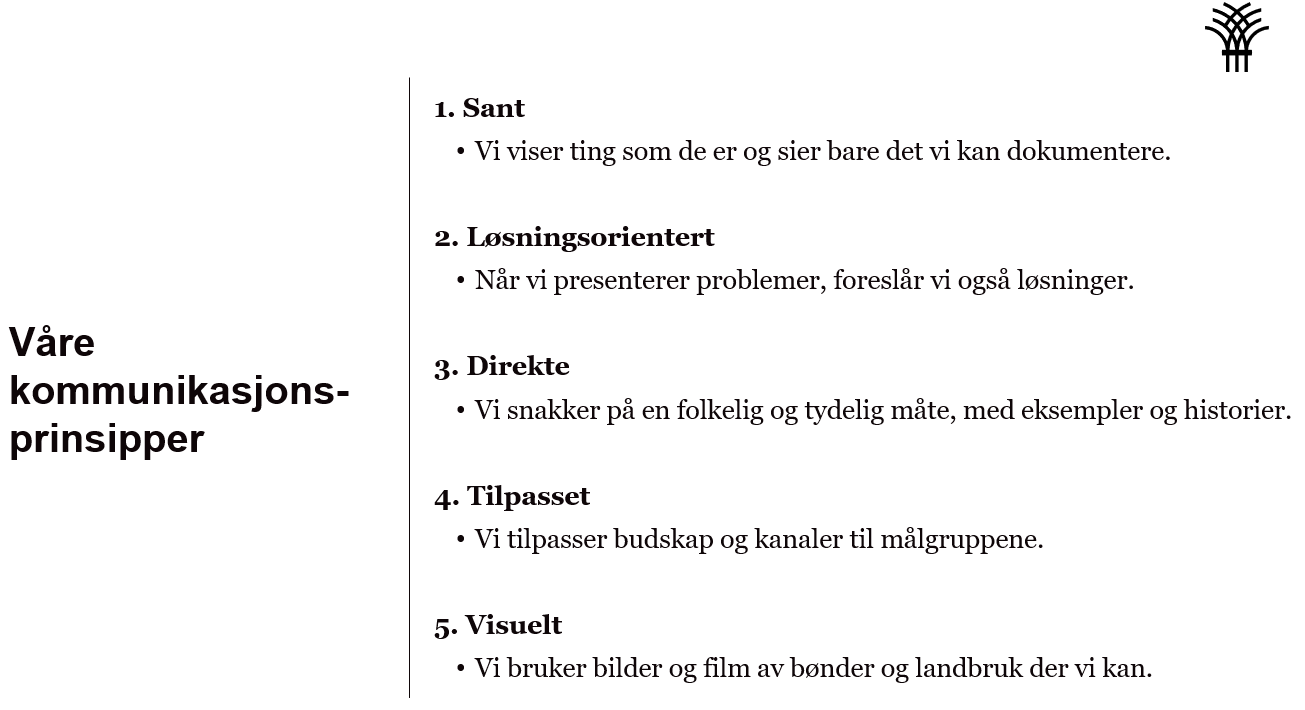 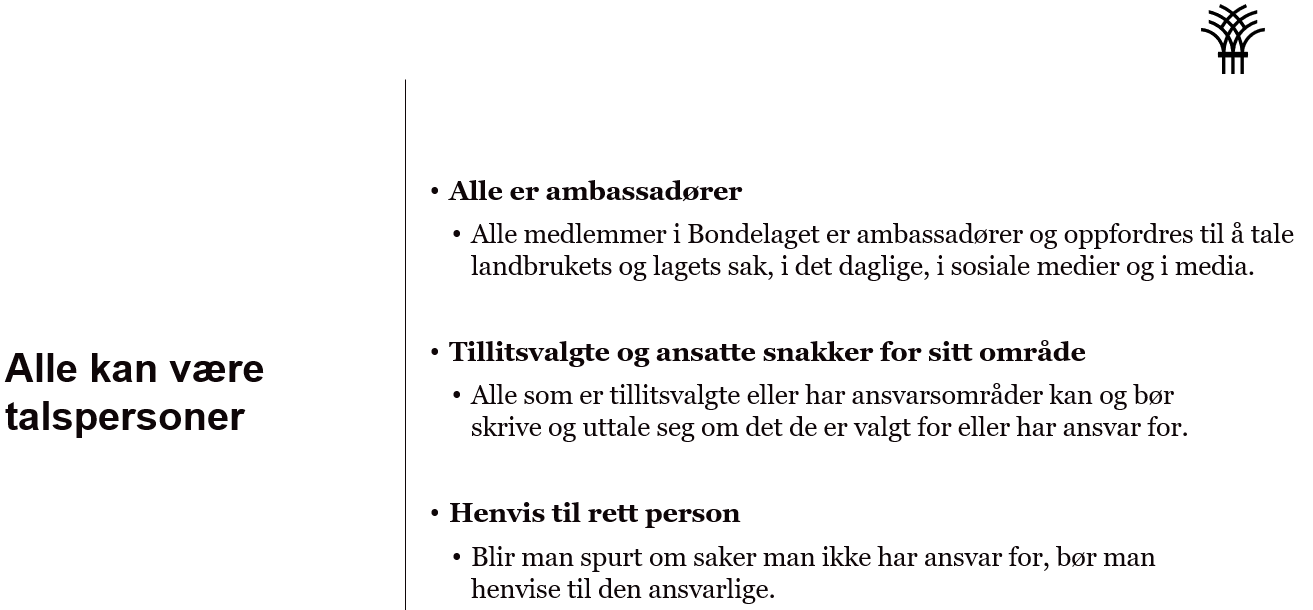 Forslag til endringer: Tydeliggjør roller!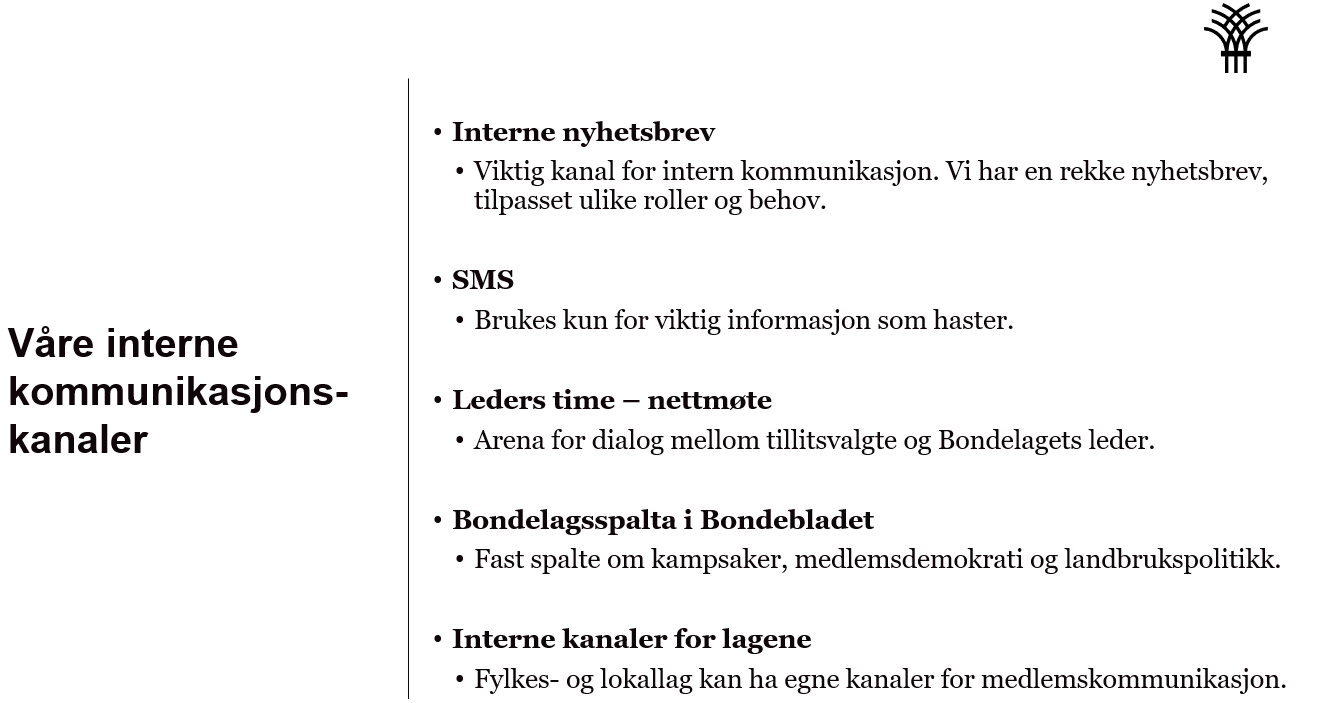 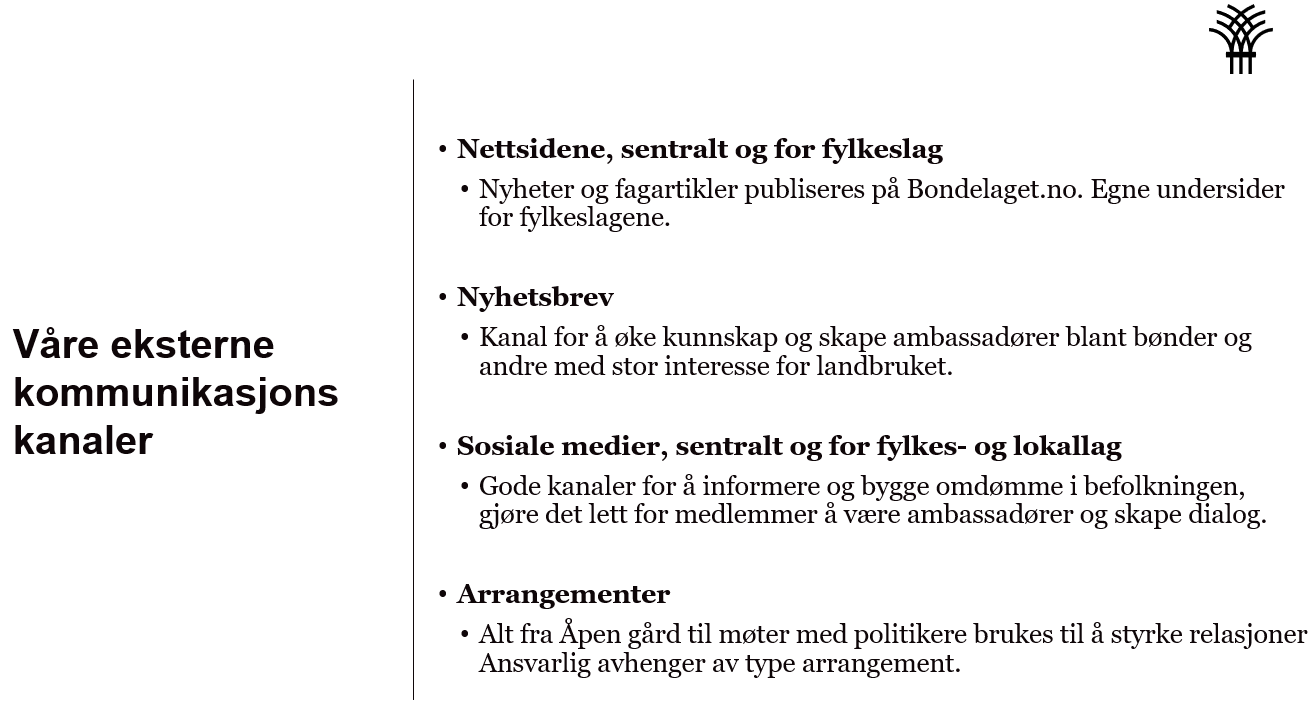 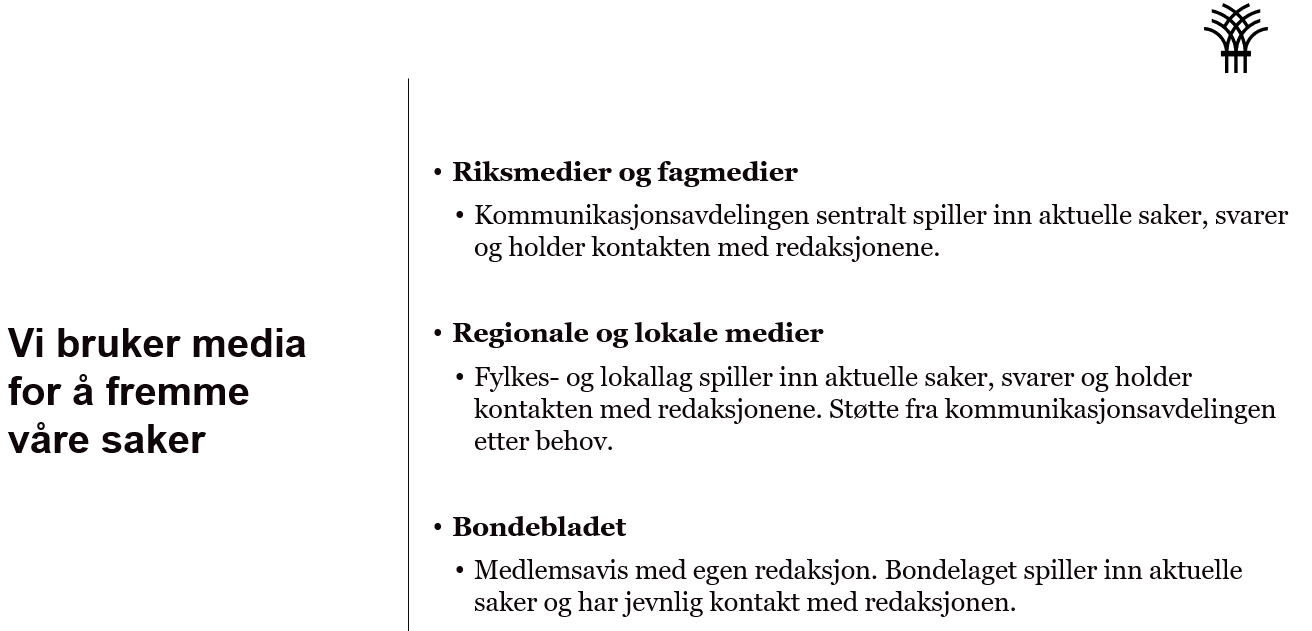 Forslag til endringer:Sosiale Medier er en egen vitenskap, der algoritmer er utviklet for å få mest mulig oppmerksomhet fra brukerne. Hva som er relevant for hver enkelt av oss, defineres gjerne ut fra vår tidligere søkehistorikk eller våre tidligere innlegg i de sosiale mediene.Ingenting av det som står her i valg av kanaler tar hensyn til dette. Hvordan vi velger å bruke sosiale medier, krever at vi har kunnskap om og kjennskap til plattformene, det burde vært tatt inn her. Ta også inn hvordan man forventer at de forskjellige nivåene skal bruke kanalene, tydeliggjør rollene.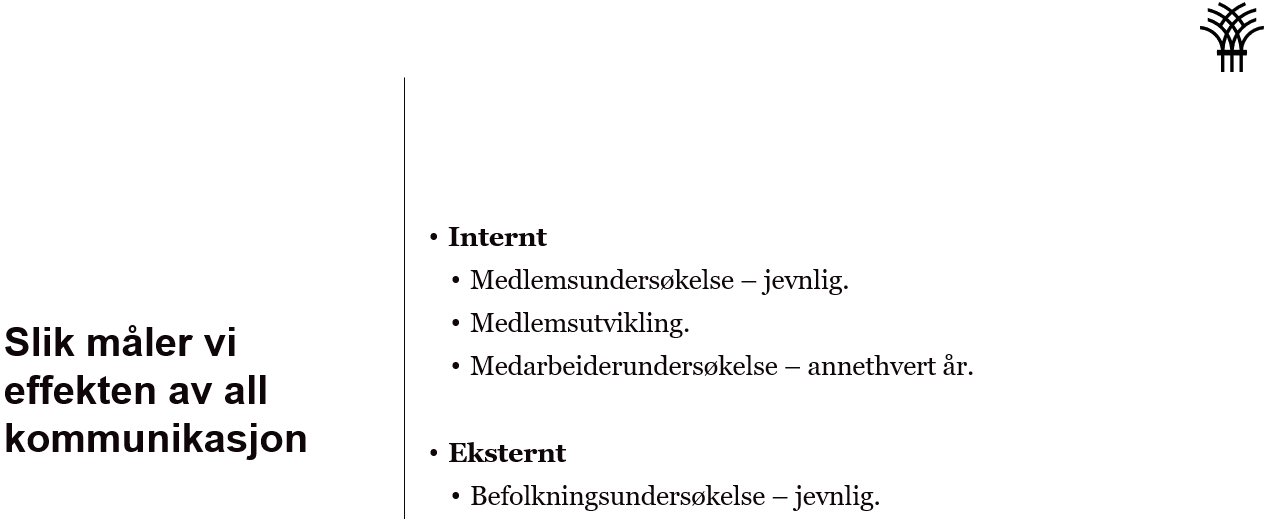 Svar på spørsmål jf høringsnotatet, forslag fra saksbehandler:Er målene for strategien dekkende for kommunikasjonsutfordringene og -arbeidet tilBondelaget framover?Nei, de er ikke dekkene, fremstår mer som tiltak enn mål.De gir heller ingen retning framover for hvordan det skal jobbes.Er rollefordelingen tydelig?Nei, rollene er definert overordnet, men gir ingen tydelig føring for hvem som gjør hva. Vi trenger tydelige føringer for:	Hva gjør/forventes av Bondelaget sentralt?	Hva gjør/forventes av fylkeslagene?	Hva gjør/forventes av lokallagene?	Hvordan skal vi kommunisere internt?Er det andre forhold som bør inkluderes i strategien?Se vedlagt gjennomgang av strategien.Har dere innspill til endelig utforming slik at strategien blir mest mulig anvendelig?Ja! Tenk:Layout og leservennlighetTenk at alle i hele organisasjonen vår skal kunne lese dokumentet (fra enkeltmedlem, til ansatte, tillitsvalgte i Norges Bondelag og i fylkene) og forstå når det er de skal kommunisere og ikke minst HVA de skal kommunisere.Annet?38/22       22/00395-2   Oppfølging av vedtak styremøtene 7. juni og 22. juni 2022 i Trøndelag BondelagSaksutredningSaken er med oss i hvert styremøte og er fylkesstyrets verktøy for å følge med i vedtak og oppfølging av vedtakene. Dette er fra styremøtene 7. juni (på Scandic Hell sammen med utsendingsmøte) og 22. juni (på Teams).I tillegg har det vært to Teams-møter for fylkesstyret gjennom sommeren der dyrevelferdsmeldinga var tema på det ene og ledermøtet det andre.39/22       22/00427-2   Ledermøte 2022 - endring på tidspunkt til 22. novemberSaksutredningForslag på program til ledermøte fra arbeidsgruppa: Annette, Torstein og Hanne22. november – forslag til programOppstart kl. 08.30Opplæring v/BeritÅrshjulet og hva som MÅ eller Bør gjøres i lokallagene.LandbruksspilletÅpen GårdHjemmesidenHvordan jobbe opp mot politikerne i kommunen – Annette kontakter Erlend Fiskum Verving – Bodil Fjelltvedt som inspirator – Torstein kontakter henneLokallagets time – utfordre noen lokallagAvsluttes med lunsj kl. 13.00Det er viktig med gode pauser innimellom40/22       22/00466-1   Årsmøte i Trøndelag Bondelag 2023SaksutredningTrøndelag Bondelag avholder fylkesårsmøtet i løpet av uke 11 i 2023, på Scandic hotel, Hell.  Hotell er ikke reservert.Fylkesstyret i Trøndelag Bondelag tar en diskusjon om det skal gjennomføres 1. eller 2. dagers årsmøte. Forslag på datoer onsdag 15. mars og torsdag 16. mars. Hvis 1. dags årsmøte så velges en av disse datoene. Oversikt over AU møter og styremøter i mars 2023 for styret i Norges Bondelag:AU møte 8. marsAU møte 20. marsStyremøte 21. marsRep.skapet 22. – 23. marsOversikt over priser fra hotellet for 2022: (det forventes prisøkning for 2023)Dagpakke pris: 	kr.   610,-Helpensjon pris: 	kr. 1.610,-  Til sammen for 2 dagers årsmøte: kr. 2.200,- pr. person, og for 1 dags årsmøte kr. 610,- pr. person.Antallet 100 personer.Når det gjelder programmet så kommer vi tilbake til det, først og fremst er det datoer som er viktig å fastsette.41/22       22/00484-1   Regnskapsrapport 2022 - pr 15. augustSaksutredningAdministrasjonen legger frem regnskapsrapport pr. 15.08.2022.Driftregnskapet er sammenstilt med budsjett.En kort oppsummering av det totale.Sum inntekter kr. 3 524 647Rammetilskudd 			kr. 2 365 000Støtte aktive lokallagsmidler 	kr.    688 739Støtte Landbruksspillet		kr.    400 000Støtte forprosjekt hjort		kr.    129 300- overføringer fra tidligere		kr.      58 392    Sum kostnader kr. 1 898 655Her ligger: Konsulenthonorarer, LandbruksspilletHonorarer/foredragMøtekostnaderBilgodtgjørelse oppg.pliktigAdvokathonorar/juridisk bistand til Amund HatlinghusReisekostnaderMarkedsmateriell – t-skjorter, hettegensere osvGaver En del av disse kostnadene vises på div. avdelinger.Resultat hittil i regnskapet viser at vi har kr. 1 625 992 å rutte med resten av året.Kommentarer på noen avdelinger:Avd 8207	Styremøter		Budsjett kr. 550 000. Pr. 15.08 har vi kr. 284 192 igjen.Avd 8209	Trøndelag OpplæringBudsjett på kr. 125 000. Pr. 15.08 har vi brukt kr. 46 513, og det gjelder styreseminaret på Steinkjer. (møtegodtgjørelse, hotellopphold og buss)Avd 8210	Politiske møter styretBudsjett på kr. 40 000. Pr. 15.08 er det brukt kr. 109 911. Det er møtekostnader på kr. 85 138 som gjelder Agri Stiklestad kr. 49 252,50, og lunsj Fylkestinget kr. 35 625. Her ligger også møtegodtgjørelse for møte med politiske partier, det har stort sett hvert Teamsmøter.Avd 8211	ÅrsmøteBudsjett kr. 220 000. Her fikk vi et overforbruk på kr. 200 447. Faktura fra hotellet kom seg på kr. 323 922, og i tillegg møtegodtgjørelse/arbeidsgiveravgift, reisekostnader.Avd 8212	RegionmøterHer var det ikke lagt opp til noen fysiske møter pga Korona, men vi hadde noen Teamsmøter med div Tema. Budsjett kr. 100 000kostnad på møtegodtgjørelse/arb.avgift kr. 4 108.Avd 8214	Valgnemd		Budsjett kr. 80 000, brukt kr. 43 133.Avd 8225	Prosjekt AK tilskuddBudsjett kr. 10 000kr. 50 000 gjelder faktura fra NIBIO - analyse av egnethet for korn i Innlandet og TrøndelagAvd 8242	LandbruksspilletDenne avdelingen avsluttes, og overføres til Norges Bondelag. Hvis opplæring av lokallagene bør det sendes sentralt. Nærmere info etter hvert.Avd 8261	Jordbruksavtalen – møterBudsjett kr. 50 000, brukt kr. 212 387. kr. 143 750 gjelder sangen – Takk for maten. Kr. 38.028 gjelder møtevirksomhet med lokallaga både på Skjetlein og på Mære.Avd 8270	Forprosjekt hjortOffentlig tilskudd på kr. 129 300, overført tidligere kr. 112 506. Til gode i Prosjektet pr. d.d. kr. 16 794.Avd 8274	Trøndelag Prosjekt rein/innmark		Kostnader:Reisekostnader fra Bergehaug Transport kr. 5 810,-Algeco – byggegjerde kr. 47 075,-42/22       22/00485-1   Årsmøter i lokallagene - 2022SaksutredningAdministrasjonen sender ut informasjon til lokallagslederne for å minne om å starte planleggingen av årsmøtene.Det vil ligge forslag på datoer for gjennomføring av årsmøte med frist for tilbakemelding på dato, tema og ønsker/ønsker ikke besøk.Norges Bondelags lover sier at ordinært årsmøte i lokallagene skal avholdes innen 1. november hvert år.Årsmøtene innkalles av lokallagsstyret og kunngjøres til medlemmer med minst 14. dages varsel.Alle lokallagene skal velge leder, nestleder, sekretær, kasserer, verveansvarlig, skolekontakt og studieleder. En og samme person kan ha flere oppgaver. Under planleggingen av årsmøtene i fjor oppfordret fylkesstyret lokallagene å opprette en politisk kontakt og jordvernkontakt i lokallaget.Årsmøtene har vært gjennomført over samme mal i mange år med varierende oppmøte. Forslag på gjennomføring av årsmøte kan være å arrangere fjøsbesøk eller invitere eksterne foredragsholdere med aktuelle tema. Dette kan være et alternativ for å få flere til å møte opp.Invitere potensielle nye medlemmer for å bli med i felleskapet. Forslag på aktuelle temaer for årsmøtene:Medlemspleie – nye medlemmer og Først i TunetJordvernJordbruksforhandlingene 2022Aktuelle saker som rører segFlere aktuelle temaer diskuteres i møte43/22       22/00523-1   Plan fram mot kommunestyre og fylkestingsvalg 2023SaksutredningVedlagt følger plan fram mot kommunestyre og fylkestingsvalget. Gjennom det siste året har vi erfart styrken av å ha en samlet plan foran store begivenheter, for å sikre at vi går i takt og ikke minst klarer å påvirke i alle ledd. Vedlagt plan er ment å sikre at vi klarer å være tydelig og forent i budskapet ut mot politikere og samfunnet ellers.Fylkesstyret diskuterer vedlagt forslag til plan og kommer med innspill til plan og eventuelt hva mer som må utarbeides eller tas tak i fram mot kommunestyret og fylkestingsvalget 2023.44/22       22/00524-1   Utrede behov for klima, energi og bærekraftsutvalg i TrøndelagSaksutredningSaken er løftet fram av fylkesstyremedlem Gunnar Alstad, som i dag sitter som leder for miljø og bærekraftutvalget i Norges Bondelag.Her er Gunnars refleksjoner rundt bærekraftig matproduksjon og hvordan vi skal nå de mål vi har satt oss:Med bærekraftig matproduksjon menes at mat fra framtidas norske jordbruk skal produseres på en måte som ikke forringer ressursene, som ivaretar levedyktigheten til økosystemene vi alle lever av, og som bidrar til å redusere den globale oppvarmingen. Samtidig må produksjonen være økonomisk bærekraftig helt ut på det enkelte gårdsbruk, og gi grunnlag for at bonden får inntektsmuligheter på linje med andre grupper i samfunnet. Norges Bondelag vedtok i mars 2021 sin egen bærekraftstrategi. Den sette en retning for hvordan norsk matproduksjon skal bli mer bærekraftig fram mot 2030 og hvordan norsk matproduksjon skal bidra til å nå FNs bærekraftsmål.Siden da har det vel ikke skjedd så mye!Hvordan kan Trøndelag Bondelag følge opp bærekraftstrategi.Jeg mener at Bondelaget trenger at bærekraftstrategien og bærekraftig matproduksjon løftes som et overordnet tema ut i organisasjonen. Jeg mener bærekraft bør inn som tema på leder og fylkesårsmøter – hvor det er mulig å ha ulike temaer inn under paraplyen bærekraft utifra de til enhver tid aktuelle problemstillingerJeg mener vi må vurdere å etabler utvalget - Bærekraftig matproduksjon i Trøndelag-. Hvordan bidrar Trøndelag Bondelag i det bærekrafts arbeidet som trolig foregår i regionen allerede i dag.  Hvilke fora eksisterer der Bondelaget er med? I hvilken grad er Trøndelag Bondelag i dag en pådriver i det bærekrafts arbeidet som foregår lokalt/regionalt. Hvordan koble seg på andre aktører som jobber med bærekraftig matproduksjon (SF, FK, NLR, Tine, Nortura …) Norges Bondelag har i dag tre faste utvalg. Korn, Grønt og Miljø- Bærekraftsutvalg. For korn og grønt er det regionale utvalg som bidrar i det regionale arbeidet, men som også melder oppover til det nasjonale utvalgene. For arbeidet med Miljø og bærekraft er det ingen slik regional organisering. Jeg mener det hadde vært ønskelig. Et pålegg om etablering må evt komme fra Norges Bondelag, men Trøndelag kan velge å ta et slikt initiativ. Det kan være mange måter å organisere arbeidet, men jeg mener fylkesstyre bør ta stilling til hvordan skal vi jobbe med bærekraftig matproduksjon framover. Som et overordnet mål eller skal man fortsatt jobbe sak for sak/sektor for sektor.ØkonomiOm Bondelaget skal ta en rolle her, vil det utløse kostnader for oss. For hvert møte en tillitsvalgt møter, vil det påbeløpe kostnader på møte-/fraværsgodtgjørelse:Fravær inntil 2 timer: kr 650,-Fravær 2 – 4 timer: kr 1300,-Fravær over fire timer: kr 2600,-Dersom Bondelaget eier utvalget må man ta høyde for at det i tillegg vil komme kostnader på møtelokaler og mat, rundt 2000 kr per møte.Medlemmer i utvalgDe som eventuelt skal inn i et utvalg må sitte tett på prosesser rundt miljø, bærekraft og energi og tett på beslutningstakere. Tenker vi politikere eller ansatte? Tenker vi Statsforvalter, Fylkeskommune, kommuner, forsknings- og utviklingsinstitusjoner?Mandat Et mandat vil eventuelt utformes når styret i Trøndelag Bondelag tar stilling til om dette er en arena man skal ta.Behovet for utvalget?Fylkesstyret i Trøndelag må ut fra diskusjonen i styret ta stilling til om vi har et behov for et slikt utvalg. Hva skal ligge i utvalget?Finnes det i dag møtearenaer som kan utfordres til å ta rollen vi etterlyser? Ut fra saksutredning bes fylkesstyret å diskutere følgende problemstillinger:Behovet for et utvalg? Eller har vi i dag utvalg/faggrupper/områder som kan ta en rolle her?Dersom et utvalg skal etableres, hva skal da ligge i mandat?Hvem bør inn i et slikt utvalg?----------------               -----------------                -----------------                 	----------------Petter H. Kim		    Annette Brede	     Gunnar Alstad		Olav GaltvikFylkesleder		    nestleder----------------              --------------------------                    ------------------                  Bjørnar Schei		Eivind Såstad Mjøen		       Hanne E. StaverløkkSett:----------------              --------------------                            -------------------Tove Schult		      Yngve Røøyen		       Torstein Næss (1. vara)	      ------------------------- 		      ------------------------Anne Irene Myhr (NTBK)	      Malin Solberg (STBU)MøtedatoVår dato: MøtetidUtvalgssekretær Telefon September September September September September September September 2. Lokallagslederpraten Teamsmøter  kl. 11 - 12 Teamsmøter  kl. 11 - 12 Lokallagene, fylkesstyret og ansatte Lokallagene, fylkesstyret og ansatte Ansvarlig Ailin 13. – 14. Sekretariatkonferansen  Hurdalsjøen Hurdalsjøen Alle ansatte Alle ansatte 16. Lokallagslederpraten Teamsmøter  kl. 11 - 12 Teamsmøter  kl. 11 - 12 Lokallagene, fylkesstyret og ansatte Lokallagene, fylkesstyret og ansatte Ansvarlig Pål-Krister 19.  Styremøte  Hos Askeladd vinner Lars Olav Nielsen Stavnes, Reppe Søndre, Ranheim Hos Askeladd vinner Lars Olav Nielsen Stavnes, Reppe Søndre, Ranheim Fylkesstyret og ansatte Fylkesstyret og ansatte Besøk av Marit Haugen - Tine 23. AU møte i Norges Bondelag Landbrukets hus Landbrukets hus 27. 28. Styremøte i Norges Bondelag Landbrukets hus Landbrukets hus 29. – 30 Lederkonferansen 2022 Landbrukets hus Landbrukets hus 30. Lokallagslederpraten Teamsmøter  Kl. 11 - 12 Teamsmøter  Kl. 11 - 12 Fylkesstyret, fylkesstyre og ansatte Fylkesstyret, fylkesstyre og ansatte Ansvarlig Brita Oktober Oktober Oktober Oktober Oktober Oktober Oktober Årsmøtene i lokallaga Fylkesstyret/adm Fylkesstyret/adm HØSTFERIE uke 41 13. - 14. IPT fagsamling Gardemoen Gardemoen 14. Lokallagslederpraten Teamsmøter  Kl. 11 – 12 Teamsmøter  Kl. 11 – 12 Fylkesstyret, fylkesstyre og ansatte Fylkesstyret, fylkesstyre og ansatte Ansvarlig Ailin 18. AU møte i Norges Bondelag Landbrukets hus Landbrukets hus 27. - 28. Konferanse for “Trønderske kvinner” Annette Annette Laila Stubsjøen er initiativtaker. Konferansen mangler tittel enda 28. Lokallagslederpraten Teamsmøter Kl. 11 – 12 Teamsmøter Kl. 11 – 12 Lokallagene, fylkesstyret og ansatte Lokallagene, fylkesstyret og ansatte Ansvarlig Pål-Krister November November November November November November November 1. Styremøte i Norges Bondelag Landbrukets Hus Landbrukets Hus 7. – 8. Styremøte Trondheim Trondheim Fylkesstyret og ansatte Fylkesstyret og ansatte 11. Lokallagslederpraten Teamsmøter  Kl. 11 - 12 Teamsmøter  Kl. 11 - 12 Lokallagene, fylkesstyret og ansatte Lokallagene, fylkesstyret og ansatte Ansvarlig Berit 14. – 16. Tema- og skattekurs Tema- og skattekurs Røros Røros Anne 16. – 18. Tema- og skattekurs Tema- og skattekurs Steinkjer Steinkjer Brita 21. – 22. Midtnorsk Samvirkekonferansen og ledermøte i Trøndelag Bondelag 22. november Midtnorsk Samvirkekonferansen og ledermøte i Trøndelag Bondelag 22. november Scandic hotell, Hell Scandic hotell, Hell Lokallagsledere, fylkesstyret og ansatte 25. Lokallagslederpraten Lokallagslederpraten Teamsmøter Kl. 11 - 12 Teamsmøter Kl. 11 - 12 Lokallagene, fylkesstyret og ansatte Ansvarlig Ailin Desember Desember Desember Desember Desember Desember Desember 6. - 7. Styremøte i Norges Bondelag Styremøte i Norges Bondelag Landbrukets Hus Landbrukets Hus 9.  Styremøte  Styremøte  Digitalt Digitalt Ser an behovet 9. Lokallagslederpraten Lokallagslederpraten Teamsmøter Kl. 11 - 12 Teamsmøter Kl. 11 - 12 Lokallagene, fylkesstyret og ansatte Ansvarlig Ailin 23. Lokallagslederpraten Lokallagslederpraten Teamsmøter Kl. 11 - 12 Teamsmøter Kl. 11 - 12 Lokallagene, fylkesstyret og ansatte Ved behov, mulig tidligere i uka DatoSaksnrNavn på sakVedtak Fulgt opp?17. desember87/21Vurdering av kunnskaps-grunnlaget for distrikts-tilskudd og driftsvanske-tilskudd fram mot jordbruksforhandlingene 2022 og inntektsløftetTrøndelag Bondelag arbeider med problemstillingen i to faser;  1. Fylkesstyret ønsker å legge opp til en inkluderende prosess med berørte lokallag fram mot jordbruks-forhandlingene, i form av et eget innspillsmøte med dette som tema.  2. Styret ser behov for å bruke ressurser for å vurdere kunnskapsgrunnlaget for distriktsvirkemidlene i Trøndelag. Dette er også vesentlig i gjennomføringen av opptrappingsplanen for inntekt. Men beslutningen om nedsetting av arbeidsgruppe utsettes til det pågående Arealkartleggingsprosjektet i regi av Innlandet Bondelag og Trøndelag Bondelag har framlagt rapport, og at styringsgruppa og Fylkesbondelagene har tatt stilling til videre oppfølging av denne. Arealkartleggingsprosjektet og prosessen omkring distriktstilskudd på melk og kjøtt har delvis samme begrunnelse, og det vurderes avgjørende å kunne se disse to forholdene i sammenheng.Avventer arealkartleggings-prosjektet og forslag til veien videre der.Rapport kartleggingsprosjektet ferdigstilles i august.7. juni5/2022MedlemsoversiktDet bør legges en plan for verving til høsten, der alle faddere og lokallagene involveres.7. juni8/2022Fylkeskontoret informerer – Status rovdyrEivind Såstad Mjøen oppretter kontakter/lytteposter i de lokallagene som er utsatt for rovvilt.Følge med/delta på Rovviltnemda sone 67. juni25/22Nedleggelse av Verran BondelagFylkesstyret støtter nedleggelsen av Verran Bondelag og medlemmer flyttes over til Beitstad Bl.OK7. juni26/22Ny nasjonal instruks for Regionalt miljøprogram 2023-2026Fylkesstyret vedtar høringsinnspillet til ny nasjonal instruks for Regionalt miljøprogram.OK7. juni27/22Status klimaplan TrøndelagTrøndelag Bondelag vedtar å være kjent med klimaplan for Trøndelag Bondelag slik den foreligger med oppdatert status pr. mai 2022.Trøndelag Bondelag skal arbeide for at klimakalkulatoren skal gjennomføres på trønderske gårder i 2022.7. juni28/22Evaluering av jordbruksforhandlingene 2022Fylkesstyret i Trøndelag Bondelag evaluerer jordbruksforhandlingene 2022. Fylkesstyret kommer med følgende innspill til prosessen:Bondelaget var for dårlig til å kommunisere ut den samla planen fram mot representantskapet. Vi skulle vært mye bedre på å kommunisere ut i egen organisasjon at vi jobba samla og hadde høye mål for forhandlingsløpet. Mange var engstelige for at vi ikke var på ballen.«VI og DE i Oslo»- VI er også BondeLAGET! Vi må enda bedre til å huske at vi er ET LAG. Det er ikke vi og de- det er oss, alle har et ansvar for å kommunisere- men da må vi vite hva vi skal kommunisere. Alle i organisasjonen må være trygg på hva vi skal kommunisere- på alle nivåer. Hele Bondelaget må ta ansvar for å kommunisere ut til lokallaga og grasrota.Mye pessimisme og utrygghet. Redsel for egen økonomi.De 4 teamsmøtene i januar var viktig og sørget for kunnskapsspredning i organisasjonen. Alle ble gitt mulighet til å spørre- lavterskeltilbud, men med gode innledere.Lokallaga jf den samla planen og vårkampanjen: det ble for hektisk og for mye som skulle vært gjennomført. Dersom vi skal få lokallaga med oss til å gjennomføre må det være gjennomførbart, med mest mulig effekt. Heller færre og mer konkrete aksjoner enn mange små.Veldig mange politisk møter for AU- ser i etterkant at det skulle vært fordelt mer på styret. Men når det står på som verst er det enklest å forholde og plane ut fra et lite AU enn et stort styre.Vi må venne oss til at det er Trøndelag Bondelag som skal ta initiativ, som for eksempel til valgkamp og stormøter.Av og til må vi akseptere at det ikke finnes hverken vilje eller aksept for å ta i mot kunnskap fra Bondelaget og da er det vanskelig, men skal vi kjempe for disse eller skal vi heller vise de gjennom et sterkt BondeLAG i godt driv at det er derfor vi er verdt å være en del av?Vi lanserer «KORT FORTALT»:KORTE videosnutter på MAKS 30 til 40 sekunder som gir et overflatedrypp av kunnskap. Kan gi den som ser lyst til å finne ut mer, da må det henvises til HVOR de finner mer kunnskap.Spørsmål vi kan stiller oss som gir utgangspunkt for «KORT FORTALT» om diverse temaer:Hvorfor gjør vi sånn?Hvordan påvirker dette meg?Hva skjer om jeg gjør sånn?Hvordan virker det?Hver uke har en fra styret ansvaret for å «kort fortalt» beskrive viktige temaer fra forhandlingsløpet eller fra sine fagområder. Det settes opp en plan for hvem som har ansvaret hver uke. Deles på Facebook (et sterkt ønske om å få opp Instagramkontoen vår…).Medieplan 22.67. juni29/22Annette Brede sin rolle som tillitsvalgt i Trøndelag Bondelag og ansatt i Nortura - habilitetsvurderingTrøndelag Bondelag tar på generelt grunnlag spørsmålet om habilitet ifm Annette Bredes rolle som tillitsvalgt i Trøndelag Bondelag og ansatt i Nortura til orientering. Den generelle vurderingen er at rollen som ansatt i Nortura ikke påvirker habiliteten til å ivareta vervet som styremedlem og nestleder i Trøndelag Bondelag. Eventuelle interessekonflikter må vurderes i den enkelte sak hvor dette kan være tema, ved at styret gjør en habilitetsvurdering før saksbehandlingen starter. Dette kan skje ved at Annette Brede selv, eller andre i styret, ber om at habiliteten vurderes.I de eventuelle sakene styret konkluderer med at det er interessekonflikt mellom rollen som styremedlem og nestleder i Trøndelag Bondelag og ansettelsesforholdet i Nortura, så fratrer Annette Brede styrets behandling, og vararepresentant til styret trer inn for behandling av den enkelte sak.OK7. juni30/22Årsmøte i Norges Bondelag 2022Styret (årsmøteutsendingene) gikk igjennom det praktiske i rundt årsmøte i Norges Bondelag, samt de etiske retningslinjene. Styret (årsmøteutsendingene) vedtok hvilke tema/innlegg som skal tas opp. Det ble skrevet eget referat fra møtet som sendes ut til årsmøteutsendingene og legges ved denne saken.Viktig at utsendingene følger med på e-post frem til årsmøte, i tilfelle informasjon blir sendt ut.OK7. juni31/22Oppfølging av vedtak fra styremøtet 7. og 8. aprilFylkesstyret i Trøndelag Bondelag tar styrets vedtak etter styremøtet 7.-8. april 2022 og oppfølging av vedtakene til orientering.OK22. juni8/2022Fylkeskontoret informerer: Høringsdokument delstrategi veg 2023 2031, kunnskapsdel og mål svarfrist 1. juliNorvald sender det endelige høringssvaret til fylkesstyret for gjennomlesing før høringsfristen.22. juni32/22Medieplan Trøndelag Bondelag sommer og tidlig høst 2022​Styret i Trøndelag Bondelag godkjenner opplegg som beskrevet i saksframlegget der hovedpunktene er: Presentasjon av fylkesstyret med filmsnutt Åpen Gård Eventuelle debattinnlegg og kronikker Aktivitet på Trøndelag Bondelag sin Facebook-side gjennom sommeren Sommerbrev til lokallagslederne Trøndelag Bondelag sin Instagramkonto igangsettes 22. juni33/22Forslag til kandidater for faste utvalg fra Trøndelag Bondelag​Fylkesstyret i Trøndelag Bondelag støtter opp om Gunnar Alstad som leder i Miljø og bærekraftsutvalget og Anna Rathe som medlem i kornutvalget. Olav Galtvik sjekker ut om en kandidat inn i Grøntutvalget.  ​Fristen for å komme med kandidater er innen 9. august.22. juni34/22Trøndelag – Ledermøte 2022​Det settes ned en arbeidsgruppe for videre planlegging av programmet til ledermøte. Denne gruppen består av Hanne Grøtte Mosleth, Torstein Næss, Annette brede og fra administrasjonen Anne K. Føll som sekretær for gruppa. Det legges opp til et Teams møte i uke 26.  ​En skisse til program legges frem til styremøte på Oppdal 25. og 26. august.22. juni35/22Evaluering årsmøtet Norges Bondelag​Fylkesstyret i Trøndelag har evaluert forarbeidet gjennom utsendingsmøtet, det planlagte opplegget og gjennomføringen av årsmøtet for årsmøteutsendingene fra Trøndelag Bondelag og kommer med følgende forbedringspunkter og noe skryt: Praktisk gjennomgang av reiseregninger og møtegodtgjørelse i utsendingsmøte før   årsmøtet.  Tydelige kjøreregler for innlegg i årsmøtet, slik at alle deltakerne får matpause som er oppsatt i programmet.  Lage en god kjøreplan og et godt verktøy for gjennomføring av resolusjoner i årsmøtet.  Det bør diskuteres geografisk plassering av årsmøtet.  ​Godt engasjement og god drivkraft fra org.sjef i Trøndelag til sine utsendinger etter innlegg og replikker i årsmøtet